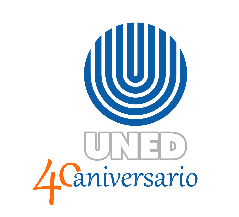 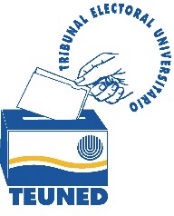 TRIBUNAL ELECTORAL UNIVERSITARIOTEUNEDFORMULARIO DE SOLICITUD DE INSCRIPCION DE LA CANDIDATURA PARA EL PUESTO DE MIEMBRO INTERNO DEL CONSEJO UNIVERSITARIONOMBRE DE LA PERSONA SOLICITANTE: NÚMERO DE CEDULA:FECHA DE PRESENTACIÓN DE DOCUMENTOS: HORA DE LA CITA: Presento ante el TEUNED solicitud formal de inscripción de candidatura a la elección del puesto de miembro interno del Consejo Universitario. Asimismo, entrego los siguientes documentos:____________________				__________________________       Firma de la persona             	                           Firma miembroSolicitante                    			          TEUNED que recibeSello del TEUNEDDescripción de documentos que aportaConstancia de entregaFormulario de inscripción de candidatura(    )Cédula de identidad (original y copia)(    )Títulos académicos (original y copia)(    )Currículum vitae (impreso y digital)(    )Certificación de tiempo servido extendida por la Oficina de Recursos Humanos de la UNED, en la que se indique que es funcionario(a) en propiedad con al menos una jornada laboral de medio tiempo y que haya laborado en la institución, al menos, durante los dos últimos años anteriores a abril de 2020.(    )Fotografía tamaño pasaporte impresa y digital (con resolución mínima 300 ppp).(     )Hoja de antecedentes penales, original y no más de 3 meses de emitida por el Poder Judicial.(    )Declaración jurada donde indica que todo lo contenido en sus atestados es cierto y fidedigno y que cumple con lo dispuesto por el artículo 17 del Estatuto Orgánico de la UNED.(   )Plan de trabajo completo (impreso y en versión digital).(    )Logotipos, colores y demás distintivos (presenta los valores técnicos de los colores y demás indicaciones, apegados a las prohibiciones establecidas en la respectiva convocatoria).(    )Observaciones:Observaciones: